от 11 марта 2020 года										№ 240Об утверждении Порядка предоставления питания,финансирование которого осуществляется за счет бюджетных ассигнований бюджета городского округа город Шахунья Нижегородской области, детям из семей, находящихся в социально опасном положении, в которых родители (законные представители) не исполняют своих обязанностей по их содержаниюВ соответствии с постановлением администрации городского округа город  Шахунья Нижегородской области от 12 декабря 2019 года № 1496 «Об установлении льготных категорий воспитанников и учащихся в муниципальных дошкольных и общеобразовательных организациях городского округа город  Шахунья Нижегородской области», администрация городского округа город Шахунья Нижегородской области 
п о с т а н о в л я е т:1. Утвердить прилагаемый Порядок предоставления питания, финансирование которого осуществляется за счет бюджетных ассигнований бюджета городского округа город  Шахунья Нижегородской области, детям из семей, находящихся в социально опасном положении, в которых родители (законные представители) не исполняют своих обязанностей по их содержанию.2. Начальнику общего отдела администрации городского округа город Шахунья Нижегородской области обеспечить размещение настоящего постановления на официальном сайте администрации городского округа город Шахунья Нижегородской области.3. Настоящее постановление вступает в силу с момента официального опубликования.4. Контроль за исполнением настоящего постановления возложить на первого заместителя главы администрации городского округа город Шахунья Нижегородской области А.Д. Серова.Глава местного самоуправлениягородского округа город Шахунья						          Р.В.КошелевУтвержденпостановлением администрациигородского округа город ШахуньяНижегородской областиот 11.03.2020 г. № 240ПОРЯДОКПРЕДОСТАВЛЕНИЯ ПИТАНИЯ,ФИНАНСИРОВАНИЕ КОТОРОГО ОСУЩЕСТВЛЯЕТСЯ ЗА СЧЕТ БЮДЖЕТНЫХ АССИГНОВАНИЙ БЮДЖЕТА ГОРОДСКОГО ОКРУГА ГОРОД ШАХУНЬЯ НИЖЕГОРОДСКОЙ ОБЛАСТИ, ДЕТЯМ ИЗ СЕМЕЙ, НАХОДЯЩИХСЯ В СОЦИАЛЬНО ОПАСНОМ ПОЛОЖЕНИИ, В КОТОРЫХ РОДИТЕЛИ (ЗАКОННЫЕ ПРЕДСТАВИТЕЛИ) НЕ ИСПОЛНЯЮТ СВОИХ ОБЯЗАННОСТЕЙ ПО ИХ СОДЕРЖАНИЮ1. Общие положения1.1. Настоящий Порядок предоставления питания, финансирование которого осуществляется за счет бюджетных ассигнований бюджета городского округа город Шахунья Нижегородской области, детям из семей, находящихся в социально опасном положении, в которых родители (законные представители) не исполняют своих обязанностей по их содержанию (далее - Порядок), разработан в соответствии с Федеральным законом от 29.12.2012 № 273-ФЗ "Об образовании в Российской Федерации", Федеральным законом от 24.07.1998 № 124-ФЗ "Об основных гарантиях прав ребенка в Российской Федерации", постановлением администрации городского округа город  Шахунья Нижегородской области от 12 декабря 2019 года № 1496 "Об установлении льготных категорий воспитанников и учащихся в муниципальных дошкольных и общеобразовательных организациях городского округа город  Шахунья Нижегородской области», постановлением администрации городского округа город  Шахунья Нижегородской области от 12 декабря 2019 года № 1497 «Об утверждении Положения об организации питания обучающихся общеобразовательных организациях городского округа город Шахунья Нижегородской области».1.2. Действие настоящего Порядка распространяется на детей из семей, находящихся в социально опасном положении, в которых родители (законные представители) не исполняют своих обязанностей по их содержанию (далее - обучающиеся).1.3. Главным распорядителем бюджетных средств на предоставление питания, финансирование которого осуществляется за счет бюджетных ассигнований бюджета городского округа город  Шахунья Нижегородской области, детям из семей, находящихся в социально опасном положении, в которых родители (законные представители) не исполняют своих обязанностей по их содержанию, является Управление образования администрации городского округа город  Шахунья Нижегородской области (далее - Управление образования) и осуществляет расходование средств на данные цели в соответствии с решением Совета депутатов городского округа город Шахунья Нижегородской области о бюджете на текущий финансовый год и плановый период.2. Порядок предоставления питания, финансирование которого осуществляется за счет бюджетных ассигнований бюджета городского округа город Шахунья Нижегородской области, детям из семей, находящихся в социально опасном положении, в которых родители (законные представители) не исполняют своих обязанностей по их содержанию2.1. Для обучающихся, указанных в пункте 1.2 настоящего Порядка, в образовательных учреждений организуется двухразовое горячее питание (завтрак и обед). Для обучающихся, посещающих группу продленного дня, организуется дополнительное питание (полдник).2.2. В целях предоставления питания обучающимся муниципальная общеобразовательная организация обращается в подразделение по делам несовершеннолетних ОМВД России по г. Шахунья с запросом информации о постановке (снятии) на профилактический учет в органах внутренних дел родителей или иных законных представителей несовершеннолетних, обучающихся в муниципальной общеобразовательной организации в течение учебного года.2.3. Основанием для предоставления питания обучающимся является получение информации о постановке на профилактический учет в органах внутренних дел родителей или иных законных представителей несовершеннолетних, обучающихся в муниципальной общеобразовательной организации.2.4. При наличии оснований, указанных в пункте 2.3 настоящего Порядка, руководителем муниципальной общеобразовательной организации в течение 7 рабочих дней со дня получения информации, указанной в пункте 2.2 настоящего Порядка, издается приказ об организации питания, в котором указывается ФИО обучающегося и период предоставления питания.2.5. Период предоставления питания обучающимся устанавливается со дня издания приказа руководителя муниципальной общеобразовательной организации до наступления оснований прекращения предоставления питания в течение учебного года.2.6. Основанием для прекращения предоставления питания обучающимся является снятие с профилактического учета в органах внутренних дел родителей или иных законных представителей несовершеннолетних, обучающихся в муниципальной общеобразовательной организации.2.7. При наличии оснований, указанных в пункте 2.6 настоящего Порядка, руководителем муниципальной общеобразовательной организации в течение 5 рабочих дней со дня получения информации, указанной в пункте 2.6 настоящего Порядка, издается приказ о прекращении предоставления питания обучающимся.2.8. Определение организатора питания для обучающихся в муниципальных общеобразовательных организациях городского округа город  Шахунья Нижегородской области открытого типа, указанных в настоящем порядке, производится в соответствии с законодательством Российской Федерации о контрактной системе в сфере закупок товаров, работ, услуг для обеспечения государственных и муниципальных нужд, о закупках товаров, работ, услуг отдельными видами юридических лиц.3. Контроль за организацией предоставления питания,финансируемого за счет ассигнований, предусмотренныхв бюджете городского округа город  Шахунья Нижегородской области обучающимся за счет средств бюджета городского округа город  Шахунья Нижегородской области3.1. Ответственность за организацию и предоставление питания обучающимся, расходование средств бюджета городского округа город  Шахунья Нижегородской области по целевому назначению, достоверность отчетов о расходах на обеспечение питанием обучающихся, достоверность сведений о ежедневной фактической посещаемости обучающихся, получающих питание обучающимся, предусмотренное настоящим Порядком, возлагается на руководителей муниципальных общеобразовательных организаций.3.2. Руководители муниципальных общеобразовательных организаций ежеквартально предоставляют отчеты о фактической посещаемости обучающихся, указанных в п. 1.2 настоящего Порядка, в Управление образования.___________________________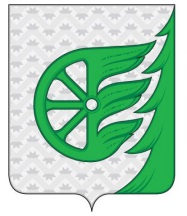 Администрация городского округа город ШахуньяНижегородской областиП О С Т А Н О В Л Е Н И Е